Materiál na rokovanie Rady vlády SR na podporu exportu a investíciíInformácia k implementácii „značky Slovensko“___________________________________________________________Predkladá:Miroslav Lajčákminister zahraničných vecí a európskych záležitostí Slovenskej republiky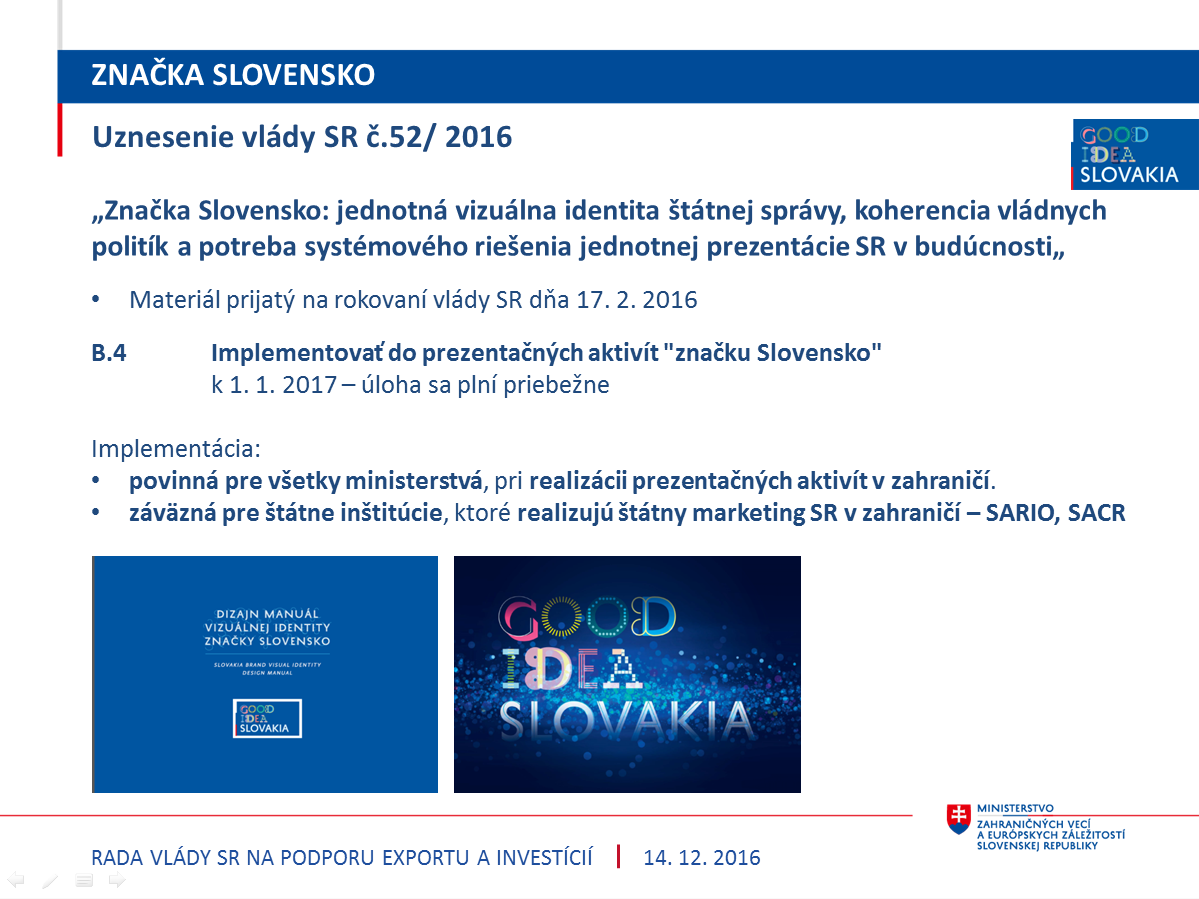 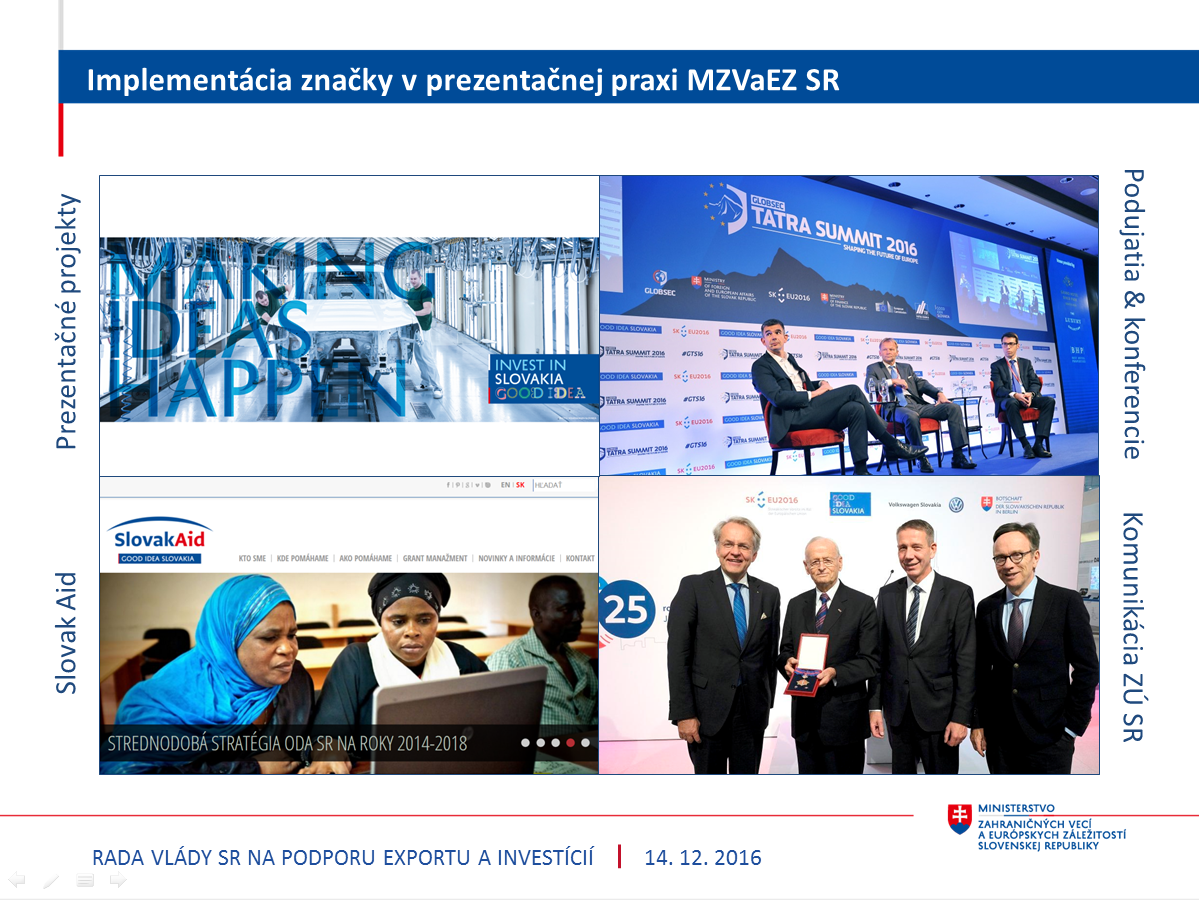 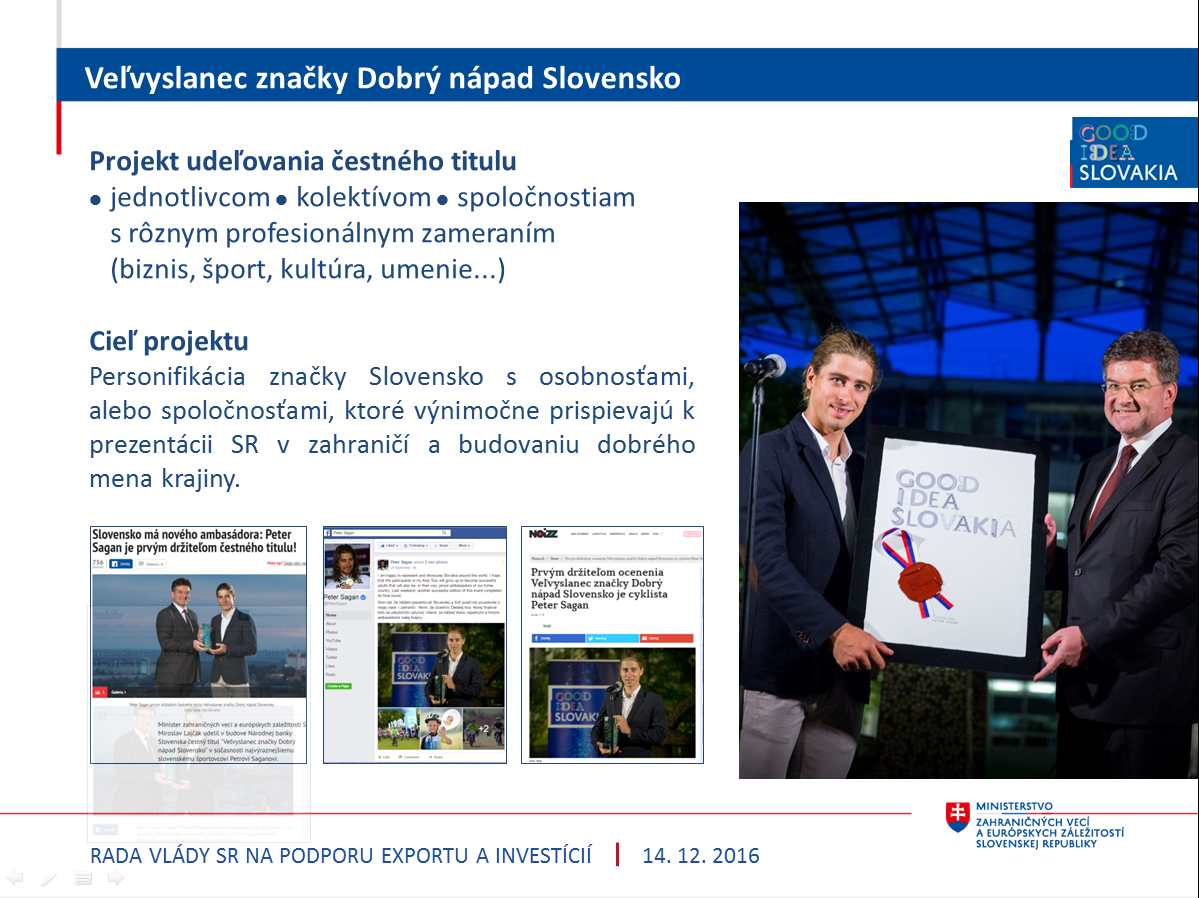 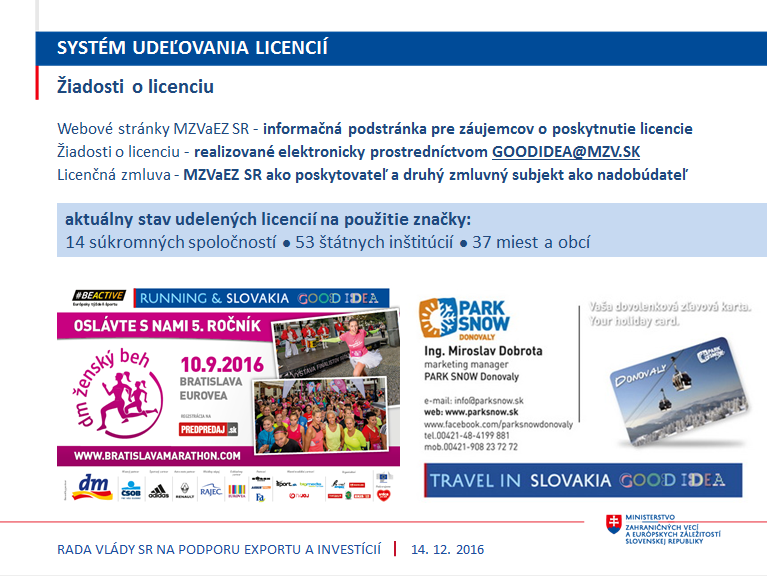 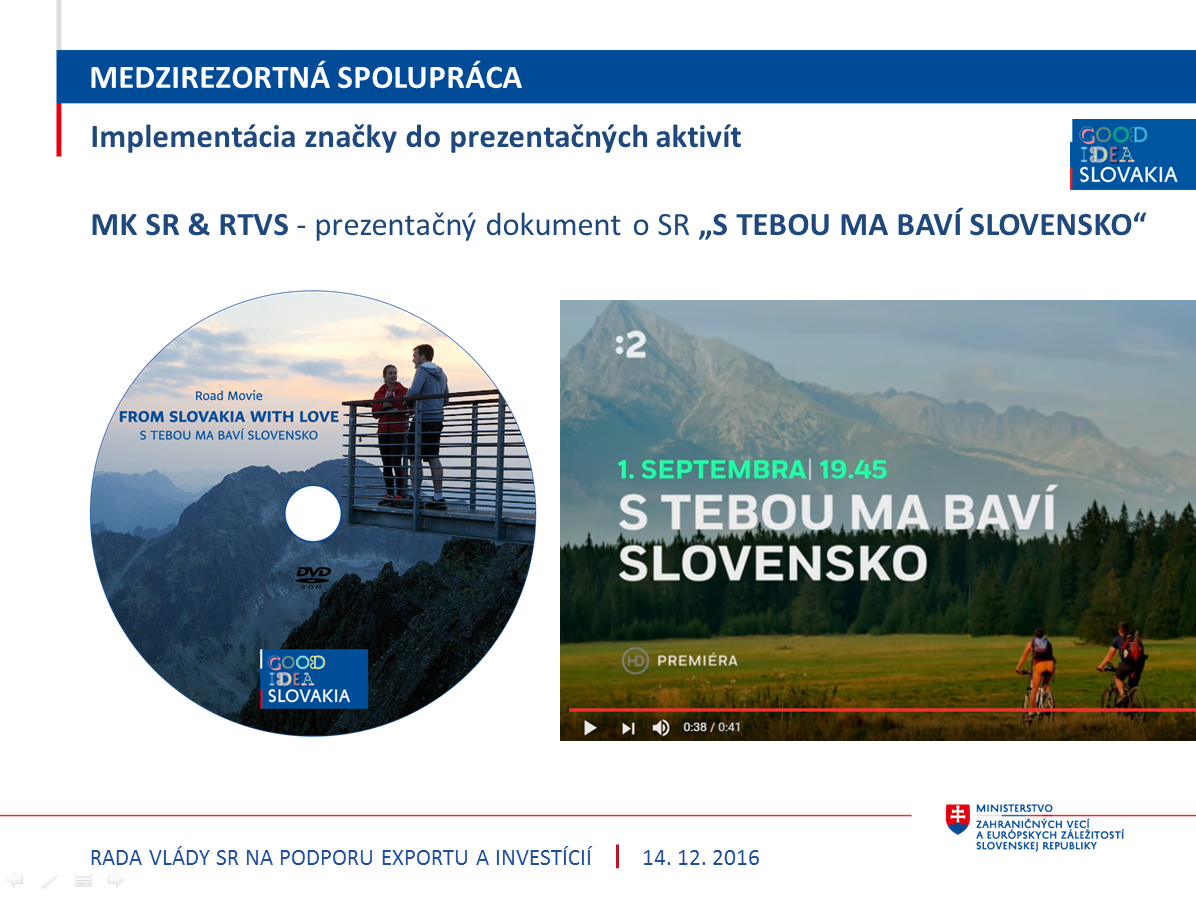 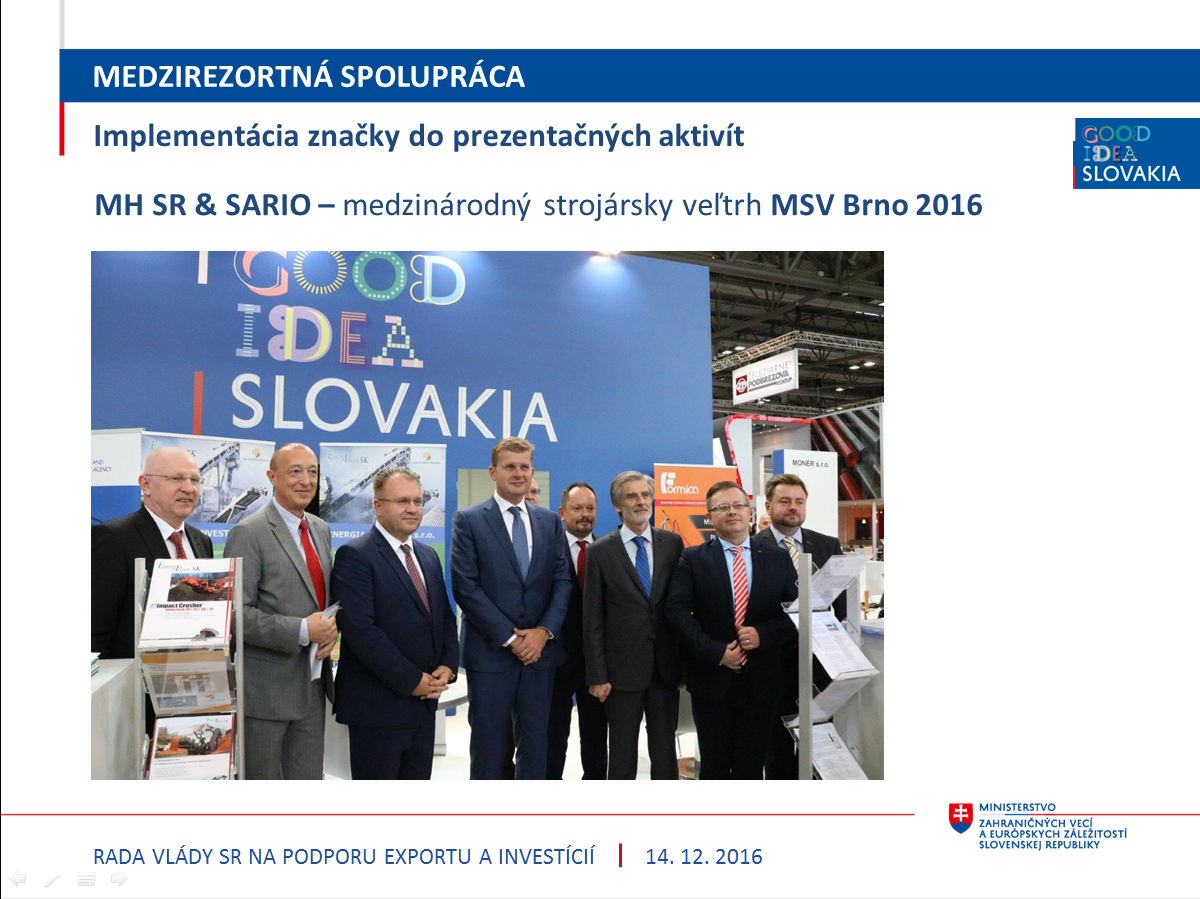 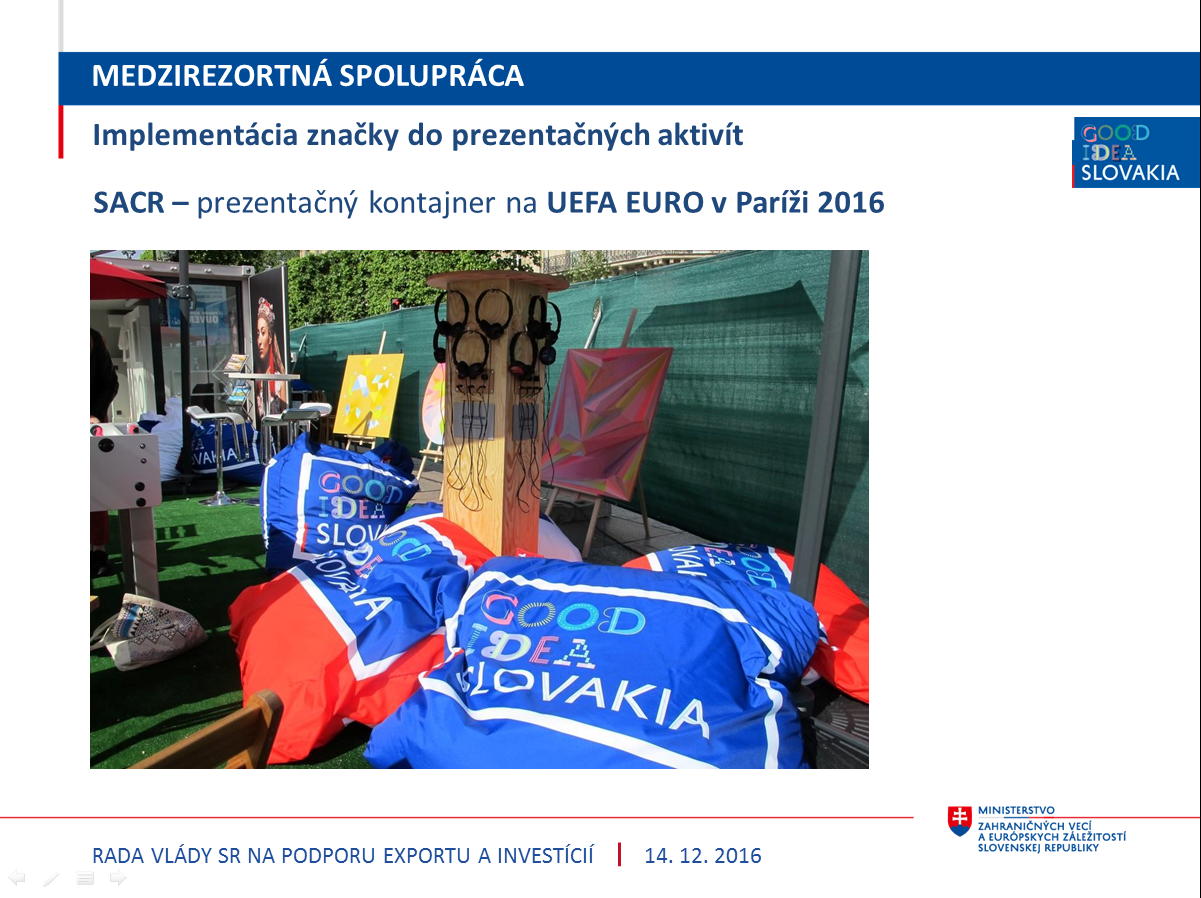 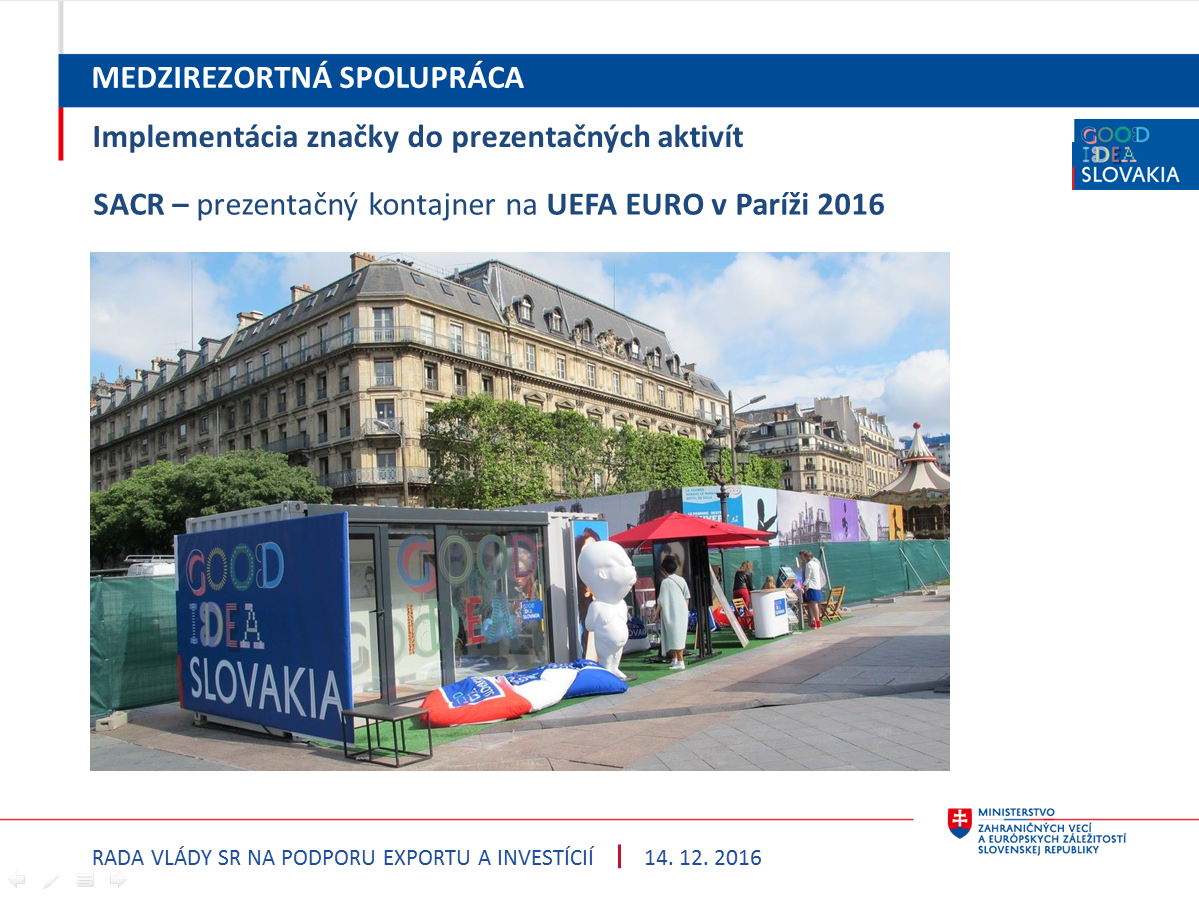 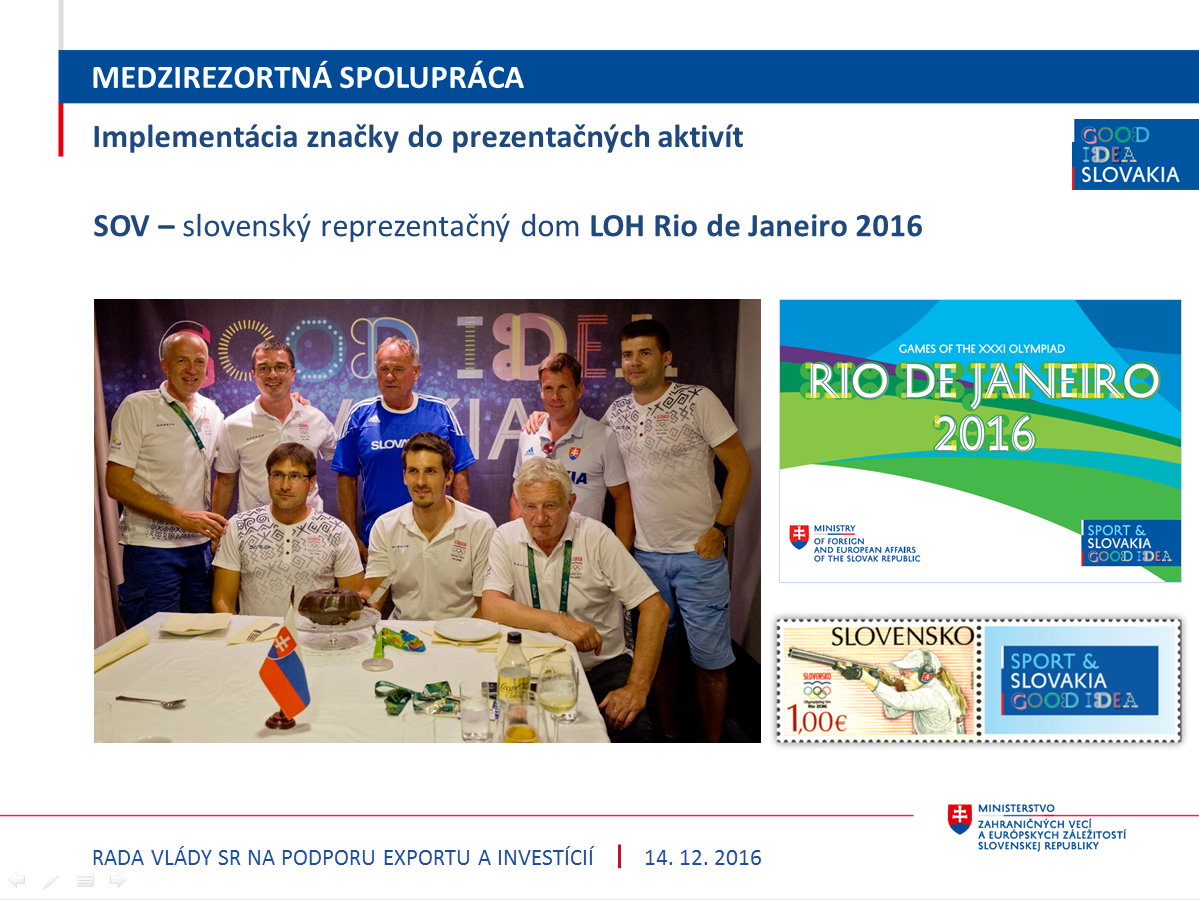 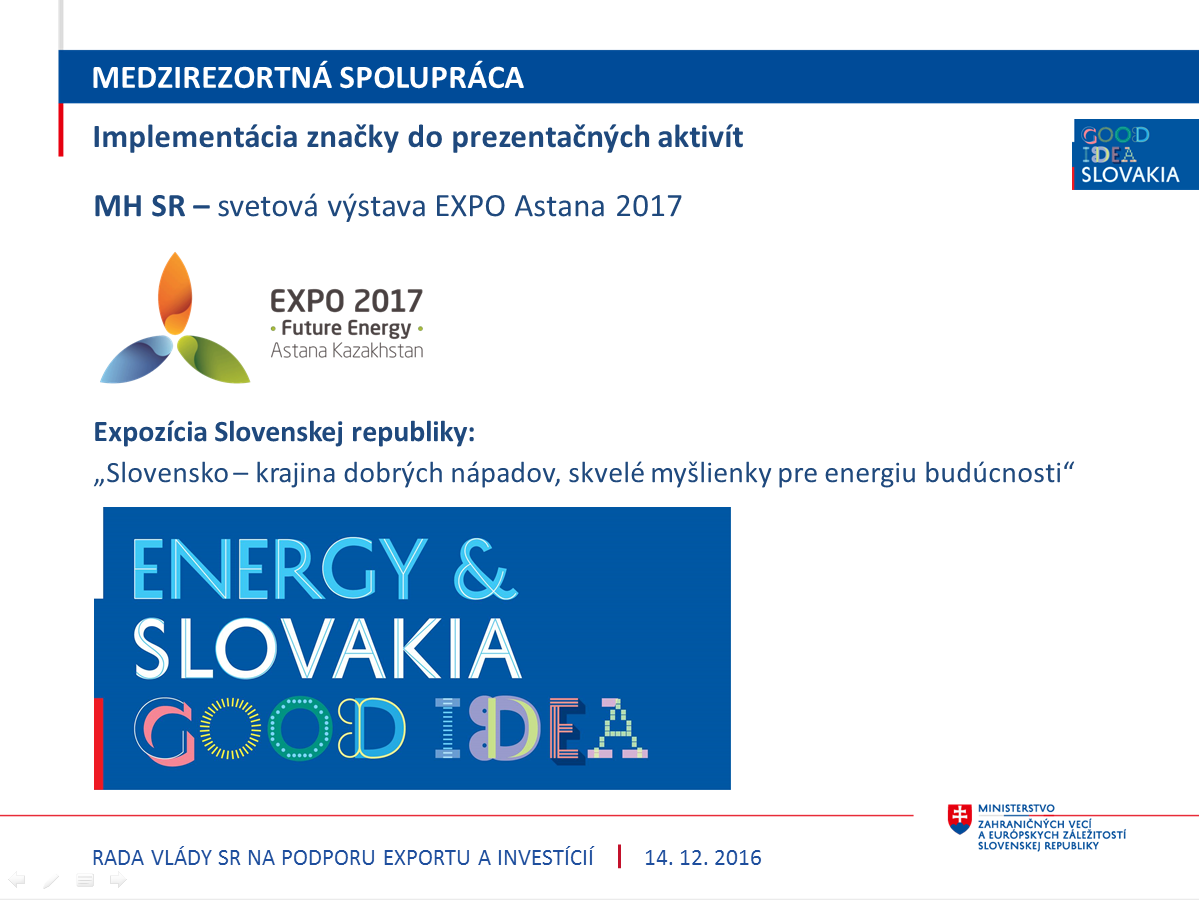 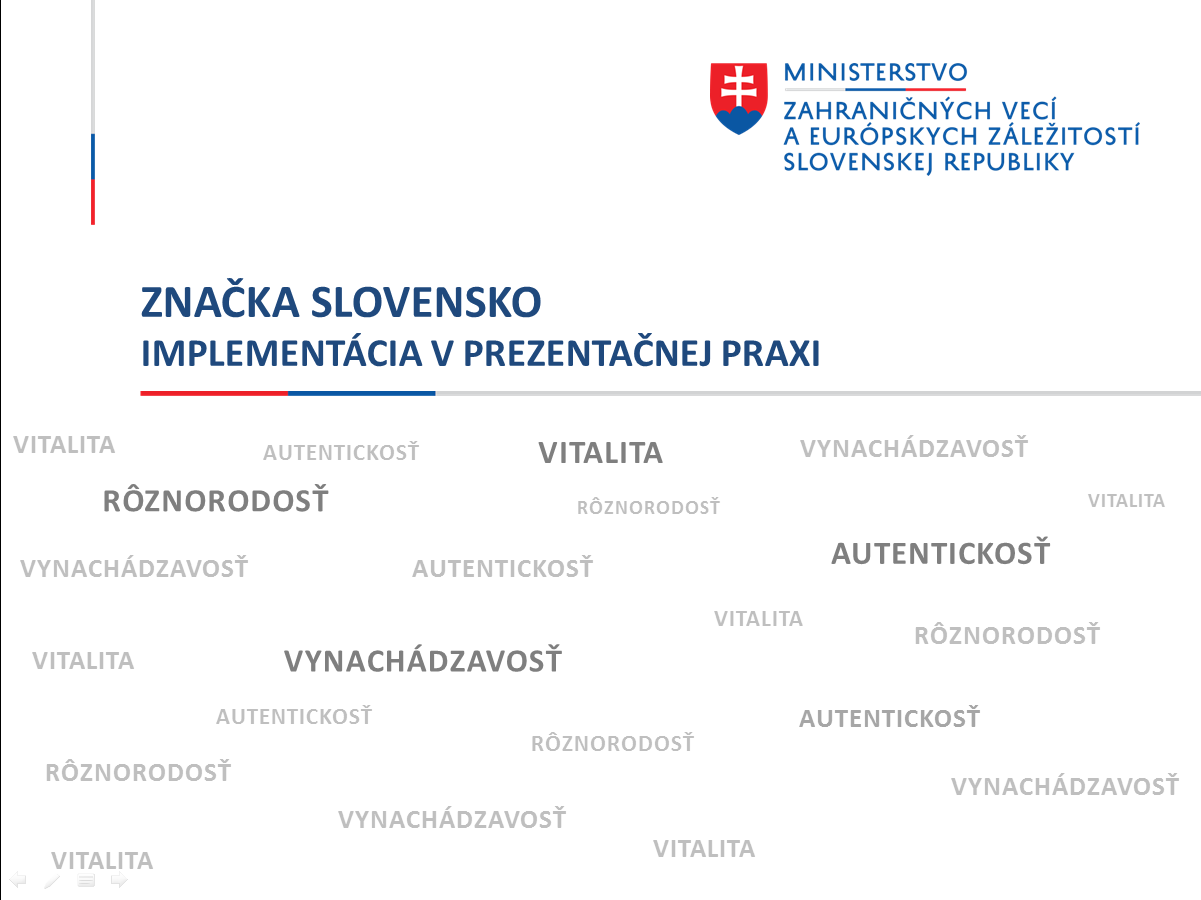 MINISTERSTVO ZAHRANIČNÝCH VECÍ A EURÓPSKYCH ZÁLEŽITOSTÍ SLOVENSKEJ REPUBLIKYČíslo: 	560.478/2016-POCE